Question de compétenceBiologie« L’Homonculus sensoriel »Documents pour les élèves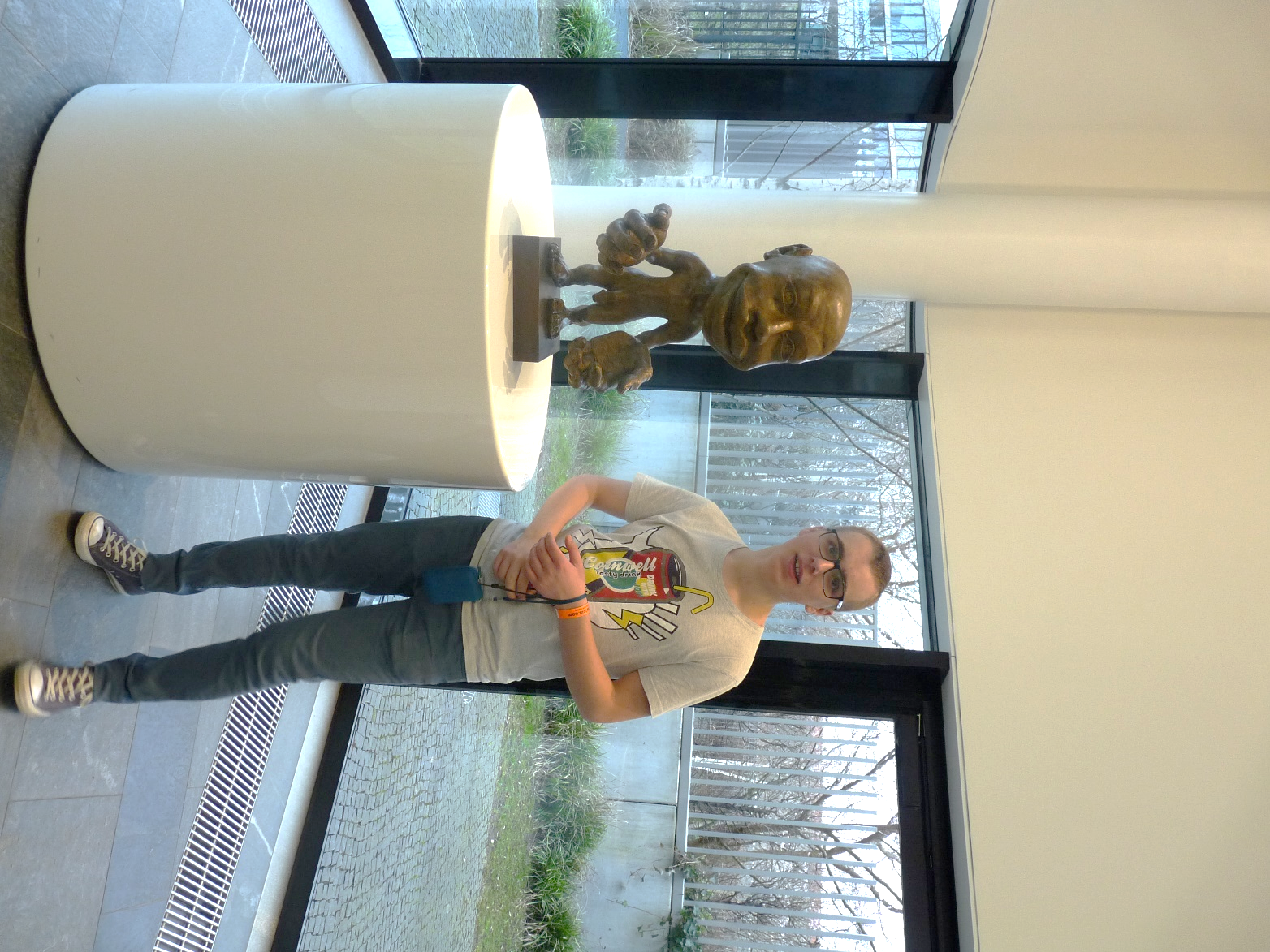 Lors d’un voyage d’option, les élèves ont eu l’opportunité de se faire photographier auprès d’un drôle de personnage: l’Homonculus sensoriel.Comment expliques-tu la difformité de ce petit personnage? Document 1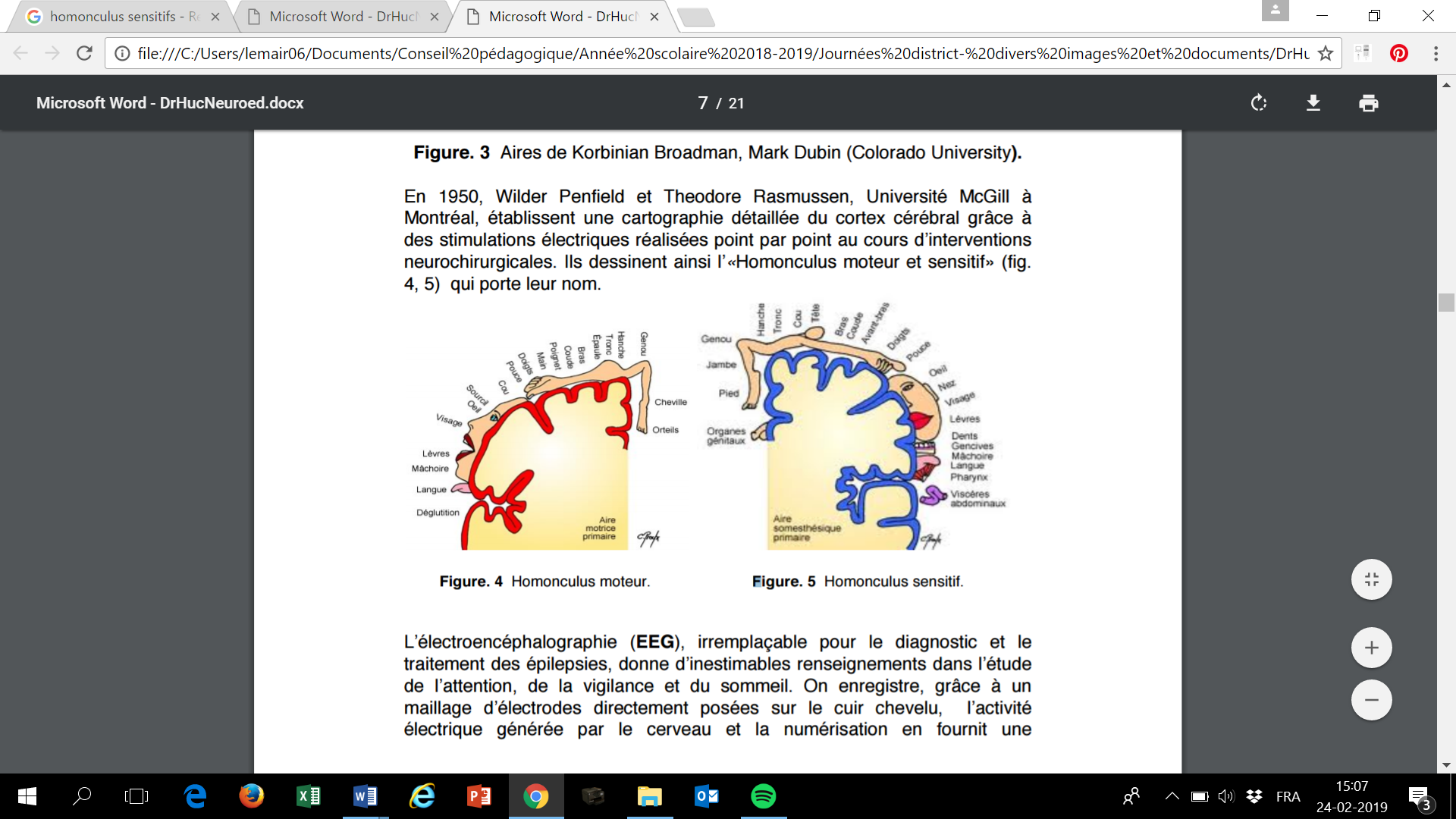 http://www.neuroeducation-ini.fr/wp-content/uploads/2013/12/DrHucNeuroed.pdfDocument 2Le test de sensibilitéMode opératoire: On exerce une légère pression sur la peau d’un élève à l’aide des deux pointes d’un compas distantes l’une de l’autre. L’élève perçoit les 2 pointes.  En diminuant la distance entre les 2 pointes, l’élève finit par ne plus les distinguer l’une de l’autre: on détermine ainsi la distance minimale perceptible entre deux points. L’expérience est répétée sur différentes parties du corps. Les résultats obtenus  sont visibles dans le graphique ci-dessous: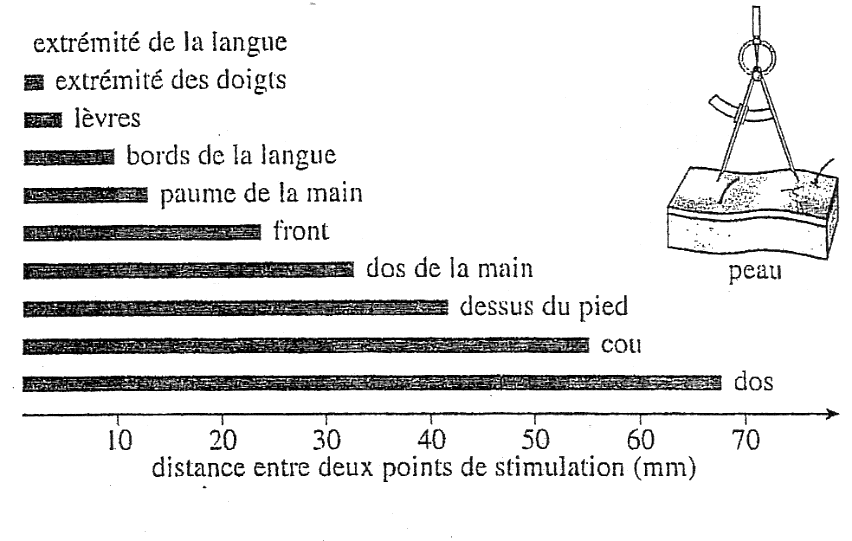 http://neurobranches.chez-alice.fr/systnerv/systsens/somesthesie1.htmlDocument 3La peau renferme divers types de récepteurs sensibles au toucher dont: des corpuscules de Meissner: juste sous l’épiderme, en papille, détectent les contacts légers ;des terminaisons libres.Les schémas ci-dessous correspondent à 3 coupes de peau: A: les mains, B: du cou  et C: les lèvres.	